TEST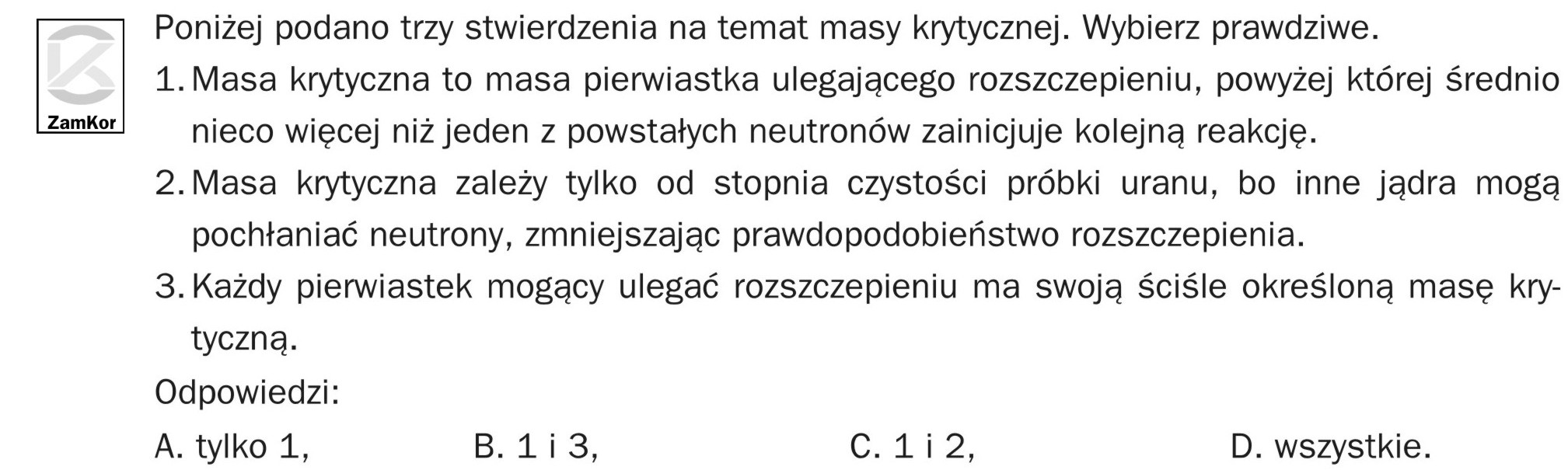 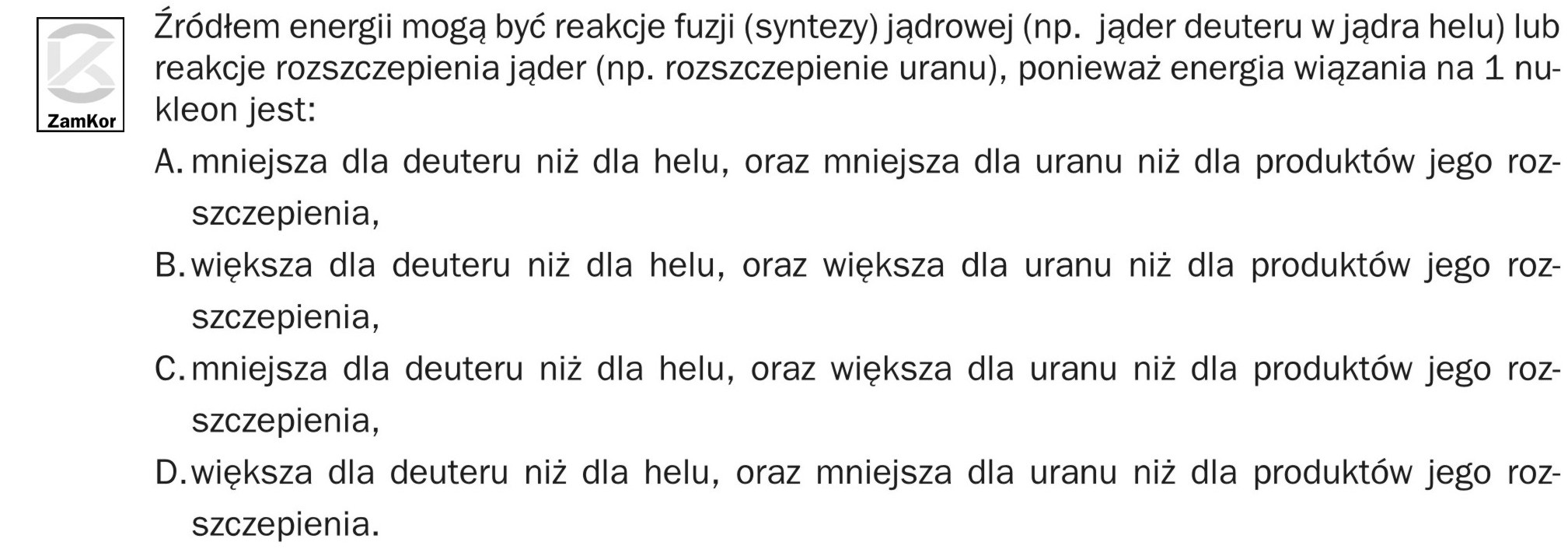 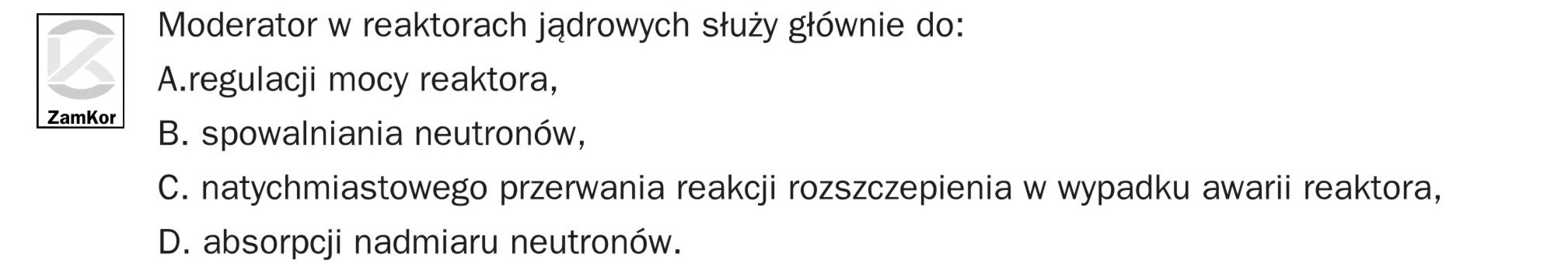 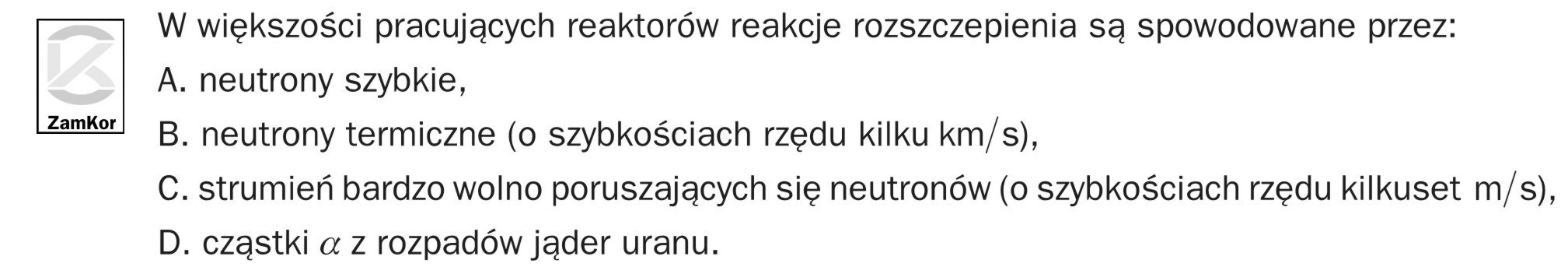 